FOR IMMEDIATE RELEASE Contact: 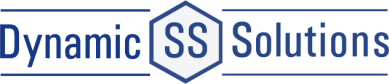 	Cindy Ashby	Dynamic SS Solutions	(704) 962-0483NEW SELF-STORAGE RESOURCE FACILITATES SUCCESS AND GROWTHCindy Ashby; a 25-year veteran of the self-storage industry has stepped out to begin a new venture with Dynamic Self Storage Solutions. This new venture is designed to fill the growing demand for high-level expertise in the rapidly expanding self-storage industry.  Ms Ashby is most recently recognized as Vice President of Operations for the fastest growing privately-owned self-storage company in North America, Prime Storage Group. The multi-faceted benefits that Dynamic SS Solutions offers the industry include: market / operational analysis, focused auditing, due diligence, revenue management, staffing, advanced training, and start up packages for new owners.  The company boasts of the ability to readily adapt to the needs of companies desiring a little or a lot of help.  They are experts at offering a wide range of strategies using the newest technologies amidst the changing marketplace.“Dynamic SS Solutions has a large arsenal of creative and practical assets to help take any self-storage entity to the next level of progressive success,” states, Ms. Ashby.  “We can provide expert consulting or dive-in with turn-key operational solutions.”Ms. Ashby’s experience includes asset management roles at two REITs and four property management companies along with directing operations of a 200 seat call center. She has had operational oversight of over six million square feet of self-storage. She has written operational guidelines and developed training programs for numerous companies.  Cindy also serves on the executive board of the North Carolina Self Storage Association.  For more information, please contact her at CASHBY@DynamicSSSolutions.com### END ###